В соответствии с Федеральным Законом № 69-ФЗ от 21 декабря 1994 «О пожарной безопасности», Федеральным законом № 131-ФЗ от 06 октября 2003 года «Об общих принципах организации местного самоуправления в Российской Федерации», постановлением Правительства Российской Федерации от 16 сентября 2020 г. № 1479 «Об утверждении Правил противопожарного режима в Российской Федерации.администрация сельского поселения «Ёрмица» ПОСТАНОВЛЯЕТ:1. Определить, что формами участия граждан в обеспечении первичных мер пожарной безопасности (на работе и в быту) на территории сельского поселения «Ёрмица» являются:соблюдение правил пожарной безопасности на работе и в быту;наличие в помещениях и строениях, находящихся в собственности (пользовании), первичных средств тушения пожаров и противопожарного инвентаря в соответствии с правилами пожарной безопасности и перечнем, утвержденным постановлением Главы сельского поселения «Ёрмица» «Об утверждении перечня первичных средств пожаротушения и противопожарного инвентаря»немедленное уведомление пожарной охраны о пожарах, при их обнаружении;принятие посильных мер по спасению людей, имущества и тушению пожаров, до прибытия пожарной охраны; оказание содействия пожарной охране при тушении пожаров;выполнение предписаний, постановлений и иных законных требований должностных лиц государственного пожарного надзора;предоставление в порядке, установленном законодательством Российской Федерации, возможности должностным лицам государственного пожарного надзора проводить обследования и проверки, принадлежащих им производственных, хозяйственных, жилых и иных помещений и строений, в целях контроля за соблюдением требований пожарной безопасности и пресечения их нарушений;оказание помощи органам власти в проведении противопожарной пропаганды и в распространении среди населения противопожарных памяток, листовок.2. Определить, что формами участия граждан в деятельности добровольной пожарной охраны на территории сельского поселения «Ёрмица» являются:вступление граждан, способных по своим деловым и моральным качествам, а также по состоянию здоровья исполнять обязанности, связанные с предупреждением и (или) тушением пожаров, на добровольной основе в индивидуальном порядке в добровольные пожарные;участие в деятельности по обеспечению пожарной безопасности на территории сельского поселения (организации);участие в обучении детей дошкольного и школьного возраста, учащихся образовательных учреждений, работоспособного населения и пенсионеров мерам пожарной безопасности, а также в осуществлении их подготовки к действиям при возникновении пожара;участие в проведении противопожарной пропаганды;участие в несении службы (дежурства) в подразделениях добровольной пожарной охраны;участие в предупреждении пожаров; участие в тушении пожаров;участие в проверке противопожарного состояния объектов или их отдельных участков на территории сельского поселения(организации);ведение наблюдения за местами возможного распространения пожаров и их опасных проявлений на соответствующей территории сельского поселения(организации).3. Контроль за исполнением постановления оставляю за собой.4. Постановление вступает в силу со дня принятия. Глава сельского поселения «Ёрмица»                                              А.А. ТороповАдминистрациямуниципального образования сельского поселения«Ёрмица»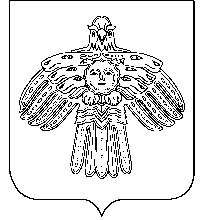 «Йöрмидз»сикт овмöдчöминлöнмуниципальнöй юкöнсаадминистрация  ПОСТАНОВЛЕНИЕШУӦМ  ПОСТАНОВЛЕНИЕШУӦМот 14 июня 2022 годаРеспублика Коми, с. Ёрмица№ 12Об определении форм участия граждан в обеспечении первичных мер пожарной безопасности, в том числе в деятельности добровольной пожарной охраны на территории  сельского поселения «Ёрмица»Об определении форм участия граждан в обеспечении первичных мер пожарной безопасности, в том числе в деятельности добровольной пожарной охраны на территории  сельского поселения «Ёрмица»